NUBE DE PALABRAS DE WORDLE DE "TENGO UN SUEÑO"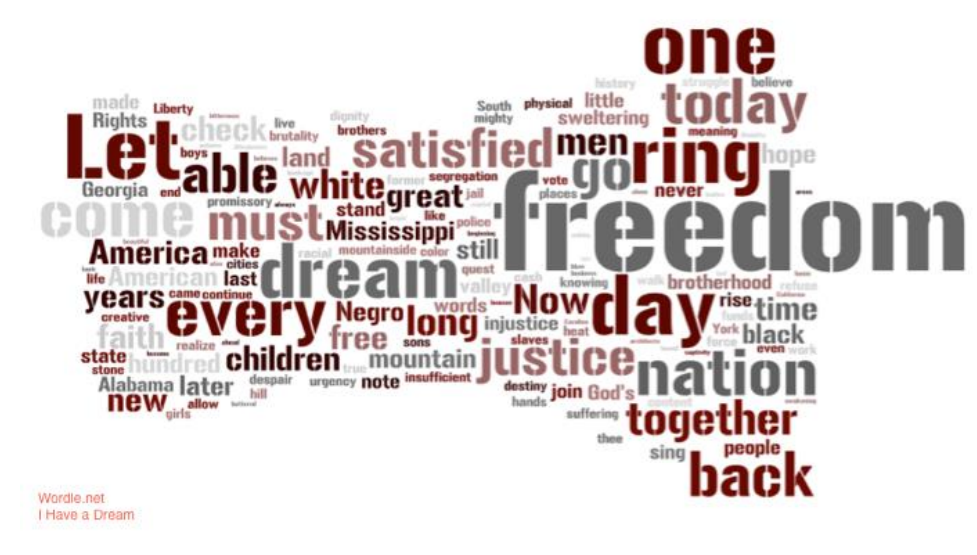 